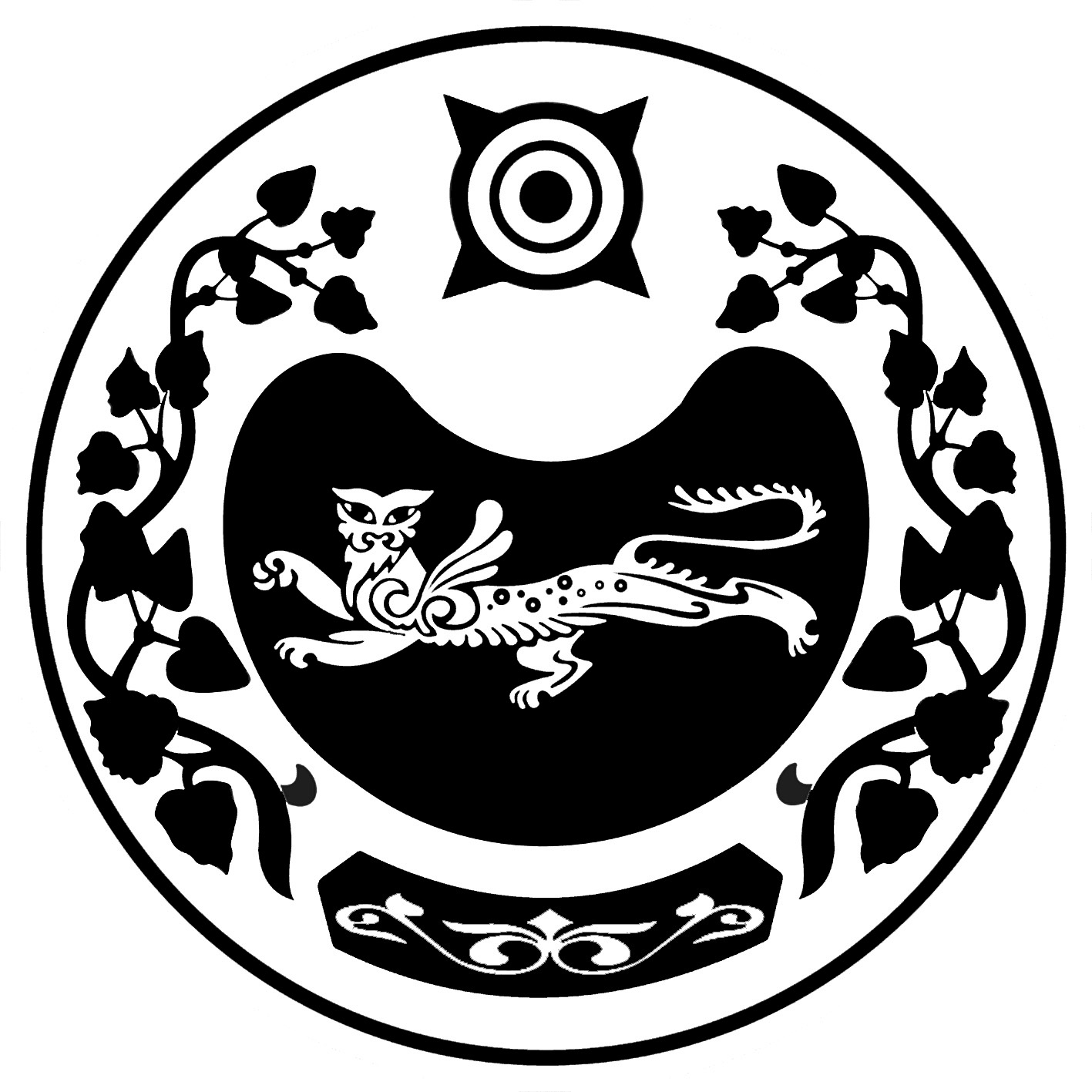 МИНИСТЕРСТВО СПОРТА РЕСПУБЛИКИ ХАКАСИЯПРИКАЗ« 24 »  января 2019 г.                                                      		  № 160-11    г. АбаканО  проведении конкурса на формирование кадрового резерва	На основании Федерального закона от 27.07.2004 № 79-ФЗ «О государственной гражданской службе Российской Федерации», Указа Президента Российской Федерации от 01.02.2005 № 112 «О конкурсе на замещение вакантной должности государственной гражданской службы Российской Федерации» (с последующими изменениями), Закона Республики Хакасия от 28.02.2006 № 9-ЗРХ «О государственных должностях Республики Хакасия и государственной гражданской службе Республики Хакасия»
 (с последующими изменениями)  п р и к а з ы в а ю:	1. Объявить конкурс на формирование кадрового резерва Министерства спорта Республики Хакасия:- на должности государственной гражданской службы, относящиеся к главной группе должностей;- на должности государственной гражданской службы, относящиеся к ведущей группе должностей. 	2.  Главному эксперту организационно-правового отдела Золотых Н.В. организовать:- размещение информации о проведении конкурса на официальном портале исполнительных органов государственной власти и в федеральной государственной информационной системе «Единая информационная система управления кадровым составом государственной гражданской службы Российской Федерации»;- прием заявлений и документов претендентов на участие в конкурсе.	3. Начальнику экономического отдела Килижековой В.И. обеспечить финансирование расходов, связанных с проведением конкурса.	4. Контроль за исполнением настоящего приказа возложить на исполняющего обязанности первого заместителя Министра спорта Республики Хакасия Мордакина В.В.Исполняющий обязанности Министра спорта Республики Хакасия                                                  			       В. Кретов                                                